План занятий						История работыЗанятие 1: Библейское богословие работыЗанятие 2: Проблемы с работойИскупление и наша работаЗанятие 3: Новый Начальник: как труд Иисуса меняет наш трудЗанятие 4: Новая цель: Успех – это ВерностьКак мы работаемЗанятие 5: Мотивация: Верность меняет то, как мы работаемЗанятие 6: Отношения: Отображайте Христа на работеЗанятие 7: Баланс: Христиане – люди НЕ уравновешенныеЗанятие 8: Пол: Быть самим собой на работеЗанятие 9: Этика: Примеры ситуаций на работеЗанятие10: В поисках работы: Расставьте приоритетыЗанятие11: Благовестие: Рассказ о Христе на работеЗанятие12: Работа на разных этапах жизниЗанятие 13: Дискуссия, вопросы и ответыВопросы? (вставьте email учителя)Рекомендуется к прочтениюThe Gospel at Work (Traeger, Gilbert)God at Work (Veith)The Call (Guiness)СеминарыХристиане на работеЗанятие 10Поиски работы:Расставьте приоритетыI. ВступлениеII. Как правильно расставить приоритеты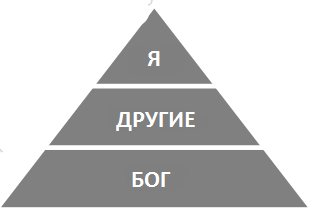 III. “Обязательные”Может ли эта работа прославить Бога?Позволяет ли мне эта работа жить благочестиво?А. Позволит ли мне эта работа оставаться верным в других моих призваниях?Б. Позволит ли мне эта работа участвовать в жизни моей поместной церкви?В. Усиливаются ли соблазны, с которыми я сталкиваюсь на работе, моими предрасположенностями к определенным грехам?Обеспечивает ли эта работа мои потребности и позволяет ли мне быть благословением для других?IV. “Желательные”Смогу ли я стать лучше, как личность на этой работе?Используются ли на этой работе мои таланы и способности?Является ли эта работа тем, чем я хочу заниматься?V. Опасность обратных приоритетов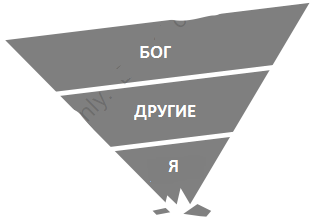 VI. Заключение